     IZVJEŠĆE O PROVEDENOM JAVNOM SAVJETOVANJUU Matuljima, 01.06.2023.godine						  			     OPĆINA MATULJI		REPUBLIKA HRVATSKAPRIMORSKO-GORANSKA ŽUPANIJAREPUBLIKA HRVATSKAPRIMORSKO-GORANSKA ŽUPANIJA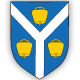     OPĆINA MATULJIJedinstveni upravni odjelKLASA: 024-04/23-05/0005URBROJ: 2170-27-03/1-23-4Matulji, 01.06.2023.    OPĆINA MATULJIJedinstveni upravni odjelKLASA: 024-04/23-05/0005URBROJ: 2170-27-03/1-23-4Matulji, 01.06.2023.NAZIV AKTA /TEME SAVJETOVANJAGODIŠNJI PROVEDBENI PLAN UNAPREĐENJA ZAŠTITE OD POŽARARAZDOBLJE TRAJANJA SAVJETOVANJASavjetovanje s javnošću otvoreno je od dana 16.svibnja.2023.do 31. svibnja 2023.godine.Zainteresirani su svoje prijedloge i/ili sugestije koji se odnose na prijedlog ove Odluke mogli poslati poštom na adresu Općina Matulji, Trg M.Tita 11 ili na e mail adresu: opcina.matulji@matulji.hrNAZIV UČESNIKAPRIJEDLOGZa vrijeme trajanja Javnog savjetovanja nije evidentiran niti jedan učesnik odnosno nisu zaprimljene primjedbe, prijedlozi ili sugestije na tekst aktaZa vrijeme trajanja Javnog savjetovanja nije evidentiran niti jedan učesnik odnosno nisu zaprimljene primjedbe, prijedlozi ili sugestije na tekst akta